КОНФЕРЕНЦИЯ СТОРОН КОНВЕНЦИИ О БИОЛОГИЧЕСКОМ РАЗНООБРАЗИИ, ВЫСТУПАЮЩАЯ В КАЧЕСТВЕ СОВЕЩАНИЯ СТОРОН КАРТАХЕНСКОГО ПРОТОКОЛА ПО БИОБЕЗОПАСНОСТИДевятое совещаниеШарм-эш-Шейх, Египет, 17-29 ноября 2018 годаПункт 7 повестки дня9/4. 	Вопросы, связанные с механизмом финансирования и финансовыми ресурсами (статья 28)Конференция Сторон, выступающая в качестве Cовещания Сторон Картахенского протокола по биобезопасности,настоятельно призывает Стороны, имеющие право на получение помощи, уделять первоочередное внимание проектам в области биобезопасности в процессе составления программ своих национальных ассигнований в соответствии с Системой прозрачного распределения ресурсов (СТАР) в рамках седьмого периода пополнения Целевого фонда Глобального экологического фонда с учетом их обязательств по Картахенскому протоколу по биобезопасности, Стратегического плана Картахенского протокола по биобезопасности на период 2011-2020 гг. и руководящих указаний Конференции Сторон в отношении механизма финансирования;рекомендует, чтобы Конференция Сторон при принятии своих руководящих указаний механизму финансирования в отношении поддержки осуществления Протокола и с учетом рекомендаций Комитета по соблюдению предложила Глобальному экологическому фонду продолжать предоставлять финансирование:для содействия всестороннему внедрению мер по осуществлению Протокола имеющим право на помощь Сторонам, которые этого еще не сделали;для содействия Сторонам, имеющим право на помощь, в выполнении их обязательств по представлению доклада в рамках Протокола, включая представление четвертых национальных докладов;для содействия Сторонам в осуществлении планов действий по обеспечению соблюдения, связанных с соблюдением положений Протокола;настоятельно призывает Стороны, имеющие право на помощь, активно сотрудничать с Глобальным экологическим фондом, в том числе при помощи национальных оперативных координаторов Глобального экологического фонда, с тем чтобы получить доступ к имеющимся средствам фонда в поддержку биобезопасности;4.	приветствует седьмое пополнение Целевого фонда Глобального экологического фонда и выражает свою признательность странам, внесшим вклад в седьмое пополнение;5.	призывает Стороны сотрудничать на региональном и субрегиональном уровнях и обращаться к Глобальному экологическому фонду за поддержкой в осуществлении совместных проектов в целях обеспечения максимального взаимодействия и возможностей для совместного рентабельного использования ресурсов, информации, опыта и экспертных знаний.__________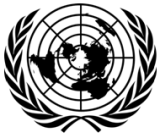 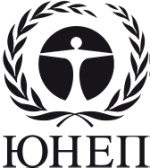 CBDCBDCBD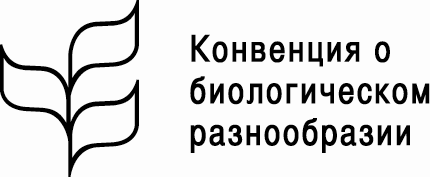 Distr.GENERALCBD/CP/MOP/DEC/9/430 November 2018RUSSIANORIGINAL: ENGLISH